Significance of Neutrophil Gelatinase-associated Lipocalin as a Biomarker for the Diagnosis of Diabetic Kidney Disease: A Systematic Review and Meta-analysisPeng He, Ming Bai, Jin-ping Hu, Chen Dong, Shiren Sun, Chen HuangSupplementary dataItem S1  Retrieval strategy of the meta-analysisPUBMED(((((((((("Diabetic Nephropathies"[Mesh]) OR Diabetic Nephropathies) OR Diabetic Nephropathy) OR Diabetic Kidney Disease) OR Diabetic Glomerulosclerosis) OR Kimmelstiel Wilson Syndrome) OR Kimmelstiel Wilson Disease) OR Nodular Glomerulosclerosis) OR Intracapillary Glomerulosclerosis)) AND (((((("Lipocalin-2"[Mesh]) OR NGAL) OR Lipocalin 2) OR Oncogene 24p3 Protein) OR Siderocalin Protein) OR Neutrophil Gelatinase Associated Lipocalin)EMBASENo.  Query Results                                          Results  Date       #11.  #7 AND #10                                            439  13 Apr 2019#10.  #8 OR #9                                            68,662  13 Apr 2019#9.  diabetes AND nephropathy OR (diabetic AND                68,662  13 Apr 2019     glomerulopathy) OR (diabetic AND      glomerulosclerosis) OR (diabetic AND      intercapillary AND glomerulosclerosis) OR      (diabetic AND kidney AND disease) OR (diabetic      AND nephropathies) OR (diabetic AND      nephrosclerosis) OR (glomerulonecrosis, AND      intercapillary) OR (glomerulosclerosis, AND      diabetic) OR (glomerulosclerosis, AND      intercapillary) OR (intercapillary AND      glomerulosclerosis) OR (kimmelstiehl AND wilson      AND syndrome) OR (kimmelstiel AND wilson AND      disease) OR (kimmelstiel AND wilson AND      nephropathy) OR (kimmelstiel AND wilson AND      syndrome) OR (nephropathy, AND diabetic)#8.  'diabetic nephropathy'/exp                                39,442  13 Apr 2019#7.  #2 OR #6                                             11,395  13 Apr 2019#6.  #3 OR #5                                             11,395  13 Apr 2019#5.  neutrophil AND gelatinase AND associated AND              8,166  13 Apr 2019     lipocalin#3.  ngal OR (24p3 AND protein) OR (lcn2 AND protein)          11,275  13 Apr 2019     OR (lipocalin AND 2) OR (lipocalin AND 24p3) OR      'lipocalin 2' OR (ngal AND protein) OR (protein      AND 24p3) OR (protein AND lcn2) OR (protein AND      ngal) OR (protein AND sip24) OR siderochalin OR      sip24 OR (sip24 AND protein) OR (superinducible      AND protein AND 24) OR uterocalin#2.  'neutrophil gelatinase associated lipocalin'/exp                7,781  13 Apr 2019Cochrane LibraryID	Search#1	MeSH descriptor: [Lipocalin-2] explode all trees#2	(NGAL) (Word variations have been searched)#3	(neutrophil gelatinase-associated lipocalin) (Word variations have been searched)#4	(lipocalin 2) (Word variations have been searched)#5	MeSH descriptor: [Diabetic Nephropathies] explode all trees#6	(diabetic nephropathy) (Word variations have been searched)#7	diabetic nephropathies#8	diabetic kidney disease#9	#1 or #2#10	#9 or #3#11	#10 or #4#12	#5 or #6#13	#12 or #7#14	#13 or #8#15	#11 and #14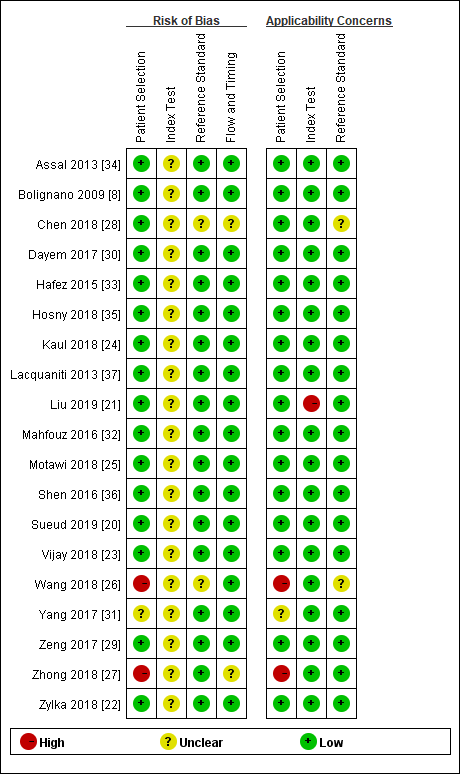 Figure S2  Methodological quality assessment of included studies using QUADAS-2Abbreviation: QUADAS-2, Quality Assessment of Diagnostic Accuracy Studies 2.Table S3  Diagnostic value of NGAL for normoalbuminuric diabetes in individual studiesAbbreviations: AUC, area under the curve; FP, false-positive; FN, false-negative; NGAL, neutrophil gelatinase-associated lipocalin; NR, not reported; TP, true-positive; TN, true-negative.Figure S4  The sensitivity, specificity and SROC of Serum and urine NGAL for normoalbuminuric diabetes diagnosisSerum NGAL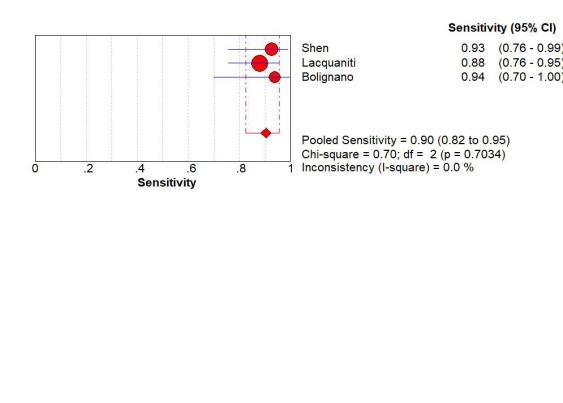 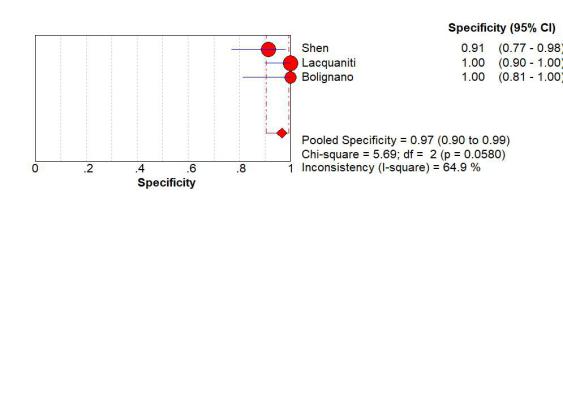 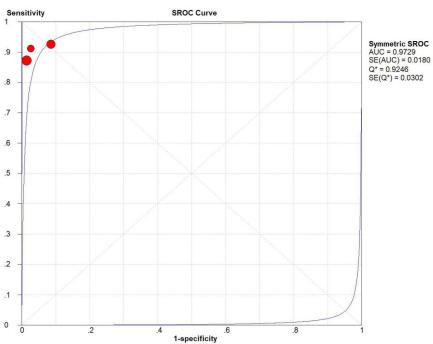 Urine NGAL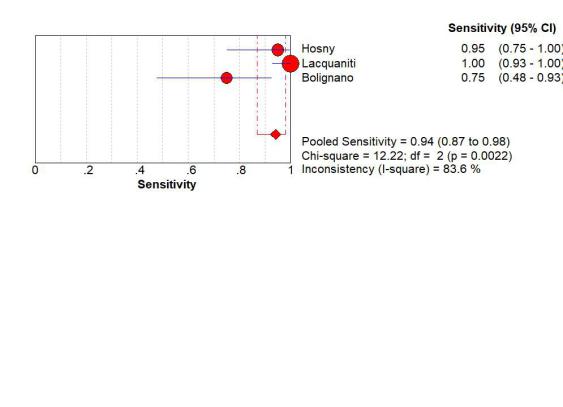 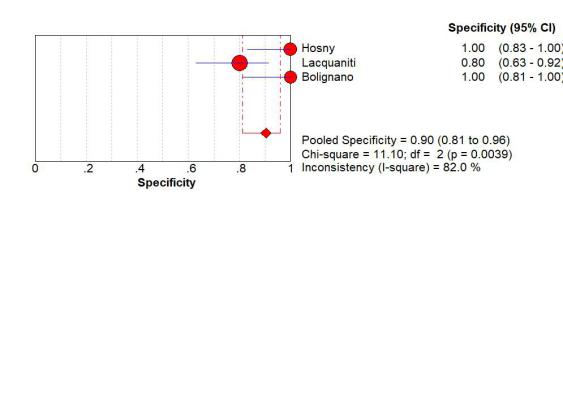 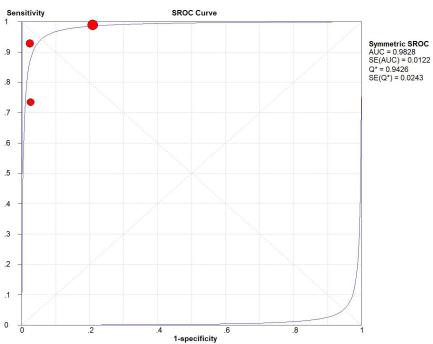 Table S5  Summary of the excluded studies due to insufficient dataAbbreviations: DKD, diabetic kidney disease; ELISA, electrochemiluminescence immunoassay; MA, macroalbuminuria; MI, microalbuminuria; NGAL, neutrophil gelatinase-associated lipocalin; NO, normoalbuminuria; NR, not reported; TIIA, turbidimetric inhibition immuno assay.StudyCutoff value(ng/ml)Sensitivity(%)Specificity(%)TP（n）FP（n）FN（n）TN（n）AUCSerum NGALShen 2016 [36]225.593912532320.960Lacquaniti 2013 [37]77.4881004406350.970Bolignano 2009 [8]88941001501180.969Urine NGALHosny 2018 [35]3.38951001901200.990Lacquaniti 2013 [37]9.3100805070280.956 Bolignano 2009 [8]22751001204180.780 ReferenceLocationDesighTotalCase/controlTarget groupSpecimenNGAL assayAUCSiddiqui 2019 [38]Saudi ArabiaCross-sectional9246/46DKD/non-DKDUrineELISA0.659Siddiqi 2017 [41]IndiaCross-sectional18090/90MI/NOSerumELISA0.789UrineELISA1.000Su 2018 [39]ChinaCross-sectional6732/35MI/NOSerumTIIA0.858Dai 2018 [40]ChinaCross-sectional6426+20/18MA+MI/NOSerumELISA0.813Luo 2017 [42]ChinaCross-sectional15858+48/52MA+MI/NOSerumELISA0812Hao 2016 [43]ChinaCross-sectional6040/20MA+MI/NOUrineELISA0.821Wang 2015 [44]ChinaCross-sectional7650/26MA+MI/NOSerumTIIA0.862